Politiskās partijas 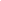 „Kustība ‘’Par!”’’  valdeimes@kustibapar.lv[Vieta, datums]Lūdzu uzņemt mani, __________________________, par ‘’Kustības ‘’Par!’’’’ biedru. Ar ‘’Kustības ‘’Par!’’’’ statūtiem un programmu esmu iepazinies/iepazinusies. Saskaņā ar dibināšanas sapulces lēmumu par ikmēneša biedra naudas apjomu apņemos maksāt biedra naudu ___ EUR apmērā. Brīvprātīgi apņemos samaksāt iestāšanās naudu ___ EUR apmērā.Esmu Latvijas Republikas pilsonis/pilsone, personas kods ________________________, deklarētās dzīvesvietas adrese _________________________________________________________, faktiskās dzīvesvietas adrese_________________________________________________________.Mana e-pasta adrese ‘’Kustības ‘’Par!’’’’ oficiālo paziņojumu (par biedru sapulcēm u. tml.) saņemšanai  ir _______________________ un telefona numurs: _____________________.   Apliecinu, ka esmu informēts/informēta, ka sniegtā informācija tiks uzglabāta ‘’Kustības ‘’Par!’’’’ biedru datubāzē un var tikt darīta zināma Uzņēmumu reģistram, Korupcijas novēršanas un apkarošanas birojam un citām valsts iestādēm, kuras pārrauga politisko partiju darbību, pēc to pieprasījuma. ______________________Vārds, uzvārds un paraksts**Paraksts uz papīra nav nepieciešams, ja iesniegums parakstīts elektroniski ar drošu elektronisko parakstu un satur laika zīmogu.